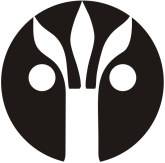 Seznam literárních dělpro ústní zkoušku z českého jazyka a literaturyve společné části maturitní zkouškyJméno a příjmení: Třída: Školní rok: 2018/2019V Havlíčkově Brodě dne 31. 3. 2019	.....................................................................................	podpis žákaAutorNázev díla